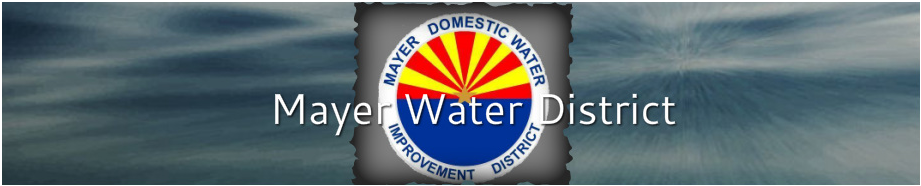 MAYER DOMESTIC WATER IMPROVEMENT DISTRICTNOTICE OF BOARD MEETING:  REGULAR SESSIONThe Board of the Mayer Domestic Water Improvement District will meet in regular session on Tuesday, October 25th 2016 at 3:00 PM.  The meeting will be held at the Mayer Water District board room at 12994 Central Avenue, Mayer, Arizona.  The following topics and any variables there to will be subject to Board consideration, discussion, approval or other action.  All items are set for possible action.CALL TO ORDER.ROLL CALL OF BOARD MEMBERS.BOARD REPORTS.APPROVAL OF September 27th REGULAR SESSION MEETING MINUTES.FIELD REPORT.FINANCIAL REPORT.Discussion/Possible Action: Release of balance of CAP funds from Bank of New York.Discussion/Possible Action: Changing date if December meeting.Discussion/Possible Action: Accepting Estimate for Old Tower Tank RepairCall to the public. Limited to 3 minutes per person.Adjournment